1 марта – Международный день борьбы с наркоманиейВ Республике Беларусь ситуация с наркоманией и незаконным оборотом наркотиков является одной из наиболее актуальных как для здравоохранения, так и для общества в целом. Ведь наркомания – это, прежде всего, всецелое поражение личности, сопровождающееся осложнениями со стороны физического, психического здоровья, а порой, и заболевание, приводящее к смерти. Наркомания вызывает ряд социальных и медицинских последствий, отмечается низкий процент занятости, высокая частота безнравственного поведения и судимостей, нарушения семейных связей, повышенный суицидальный риск и высокую смертность больных наркоманиями. Наркомания, как известно, является группой высокого риска развития гепатитов, ВИЧ-инфекции и СПИДа.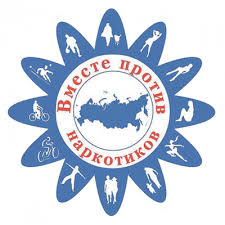 В январе-июне 2019 года по линии незаконного оборота наркотиков выявлено 438 преступлений (рост на 7,6%, +31 к аналогичному периоду 2018 года), в том числе по статье 328 УК Республики Беларусь – 416 преступлений (рост на 10,6%, +40), из них 185 фактов сбыта или 44,5% от преступлений, связанных с незаконным оборотом наркотических средств, психотропных веществ, их аналогов (рост на 8,8%, +15).Среди косвенных признаков употребления наркотиков и наркотической зависимости можно выделить следующие:- длинные рукава одежды всегда, независимо от погоды и обстановки;- неестественно узкие или широкие зрачки независимо от освещения; - отрешенный взгляд; - неряшлевый вид, сухие волосы, отекшие кисти рук; - темные, разрушенные, «обломанные» зубы в виде «пеньков»; - осанка чаще сутулая; - невнятная, «растянутая» речь; - неуклюжие и замедленные движения при отсутствии запаха алкоголя изо рта; - раздражительность, резкость и непочтительность в ответах и вопросах;- следы уколов.Иногда общие для всех наркоманов признаки считают «вполне нормальным для подростка поведение», хотя это совсем не так. А именно:- нарастающая скрытность ребенка (возможно, без ухудшения отношений с родителями), у него падает интерес к учебе или привычным увлечениям и хобби, родители узнают о прогулах школьных занятий, снижается успеваемость;- увеличиваются финансовые запросы, и подросток активно ищет пути их удовлетворения (начинают пропадать деньги и ценные вещи из дома);- появляются новые подозрительные друзья или поведение старых становится подозрительным;- настроение меняется по непонятным причинам (очень быстро и часто не соответствует ситуации).Для быстрого выявления наркотиков в организме существуют также экспресс-тесты. Их принцип действия основан на иммунохроматографии. Здесь высокая точность определения сочетается с простотой контроля результатов анализа (тест-полоска дает реакцию при опускании в сосуд с мочой). К тому же тестирование можно проводить во внелабораторных условиях.Если ваши опасения находят все больше и больше подтверждений, необходимо найти в себе силы поговорить с родным человеком спокойно, суметь убедить его обратиться за помощью к специалистам.